В целях развития малого и среднего предпринимательства, на основании пункта 5 статьи 11 Федерального закона от 24.07.2007 № 209-ФЗ «О развитии малого и среднего предпринимательства в Российской Федерации», в связи с кадровыми изменениями, руководствуясь Уставом города,ПОСТАНОВЛЯЮ:	1. Внести в постановление главы Администрации ЗАТО г. Зеленогорска от 23.06.2008 № 275-п «О создании Координационного совета в области развития малого и среднего предпринимательства» изменения, изложив приложение 3 в редакции согласно приложению к настоящему постановлению.	2. Настоящее постановление вступает в силу в день, следующий за днем его опубликования в газете «Панорама».Приложение к постановлению АдминистрацииЗАТО г. Зеленогорскаот 31.03.2020 № 47-пПриложение 3к постановлениюглавы АдминистрацииЗАТО г. Зеленогорскаот 23.06.2008 № 275-пСоставКоординационного советав области развития малого и среднего предпринимательства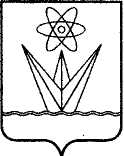 АДМИНИСТРАЦИЯЗАКРЫТОГО АДМИНИСТРАТИВНО – ТЕРРИТОРИАЛЬНОГО ОБРАЗОВАНИЯ  ГОРОДА ЗЕЛЕНОГОРСКА КРАСНОЯРСКОГО КРАЯП О С Т А Н О В Л Е Н И ЕАДМИНИСТРАЦИЯЗАКРЫТОГО АДМИНИСТРАТИВНО – ТЕРРИТОРИАЛЬНОГО ОБРАЗОВАНИЯ  ГОРОДА ЗЕЛЕНОГОРСКА КРАСНОЯРСКОГО КРАЯП О С Т А Н О В Л Е Н И ЕАДМИНИСТРАЦИЯЗАКРЫТОГО АДМИНИСТРАТИВНО – ТЕРРИТОРИАЛЬНОГО ОБРАЗОВАНИЯ  ГОРОДА ЗЕЛЕНОГОРСКА КРАСНОЯРСКОГО КРАЯП О С Т А Н О В Л Е Н И ЕАДМИНИСТРАЦИЯЗАКРЫТОГО АДМИНИСТРАТИВНО – ТЕРРИТОРИАЛЬНОГО ОБРАЗОВАНИЯ  ГОРОДА ЗЕЛЕНОГОРСКА КРАСНОЯРСКОГО КРАЯП О С Т А Н О В Л Е Н И ЕАДМИНИСТРАЦИЯЗАКРЫТОГО АДМИНИСТРАТИВНО – ТЕРРИТОРИАЛЬНОГО ОБРАЗОВАНИЯ  ГОРОДА ЗЕЛЕНОГОРСКА КРАСНОЯРСКОГО КРАЯП О С Т А Н О В Л Е Н И Е31.03.2020г. Зеленогорскг. Зеленогорск№47-пО внесении изменений в постановление главы Администрации ЗАТО г. Зеленогорска от 23.06.2008 № 275-п «О создании Координационного совета в области развития малого и среднего предпринимательства»О внесении изменений в постановление главы Администрации ЗАТО г. Зеленогорска от 23.06.2008 № 275-п «О создании Координационного совета в области развития малого и среднего предпринимательства»Глава ЗАТО г. ЗеленогорскаМ.В. СперанскийПредседатель Координационного совета:Налобина Марина Викторовнапервый заместитель Главы ЗАТО г. Зеленогорска по стратегическому планированию, экономическому развитию и финансам;заместитель председателя Координационного совета:ШорниковаЕлена Юрьевнаначальник отдела экономики Администрации ЗАТО г. Зеленогорска;члены Координационного совета:Большанин Евгений Олеговичпрезидент Красноярской региональной молодежной общественной организации «Траектория жизни» (по согласованию);Елгин Александр Ильичпрезидент Местной общественной организации автотранспортных перевозчиков г. Зеленогорска «Магистраль» (по согласованию);Кириллов Павел Валерьевичисполнительный директор Некоммерческой организации «Фонд развития предпринимательства города Зеленогорска» (по согласованию);Кондратьев Дмитрий Анатольевичпредседатель Совета Зеленогорского местного отделения Регионального отделения Общероссийской общественной организации малого и среднего предпринимательства «Опора России» по Красноярскому краю (по согласованию);Рыжков Василий Валериевичдиректор Муниципального казенного учреждения «Центр муниципальных закупок, поддержки предпринимательства и обеспечения деятельности органов местного самоуправления г. Зеленогорска»;СамаринаИрина Николаевнаобщественный представитель Уполномоченного по защите прав предпринимателей в Красноярском крае на территории ЗАТО г. Зеленогорска Красноярского края (по согласованию).